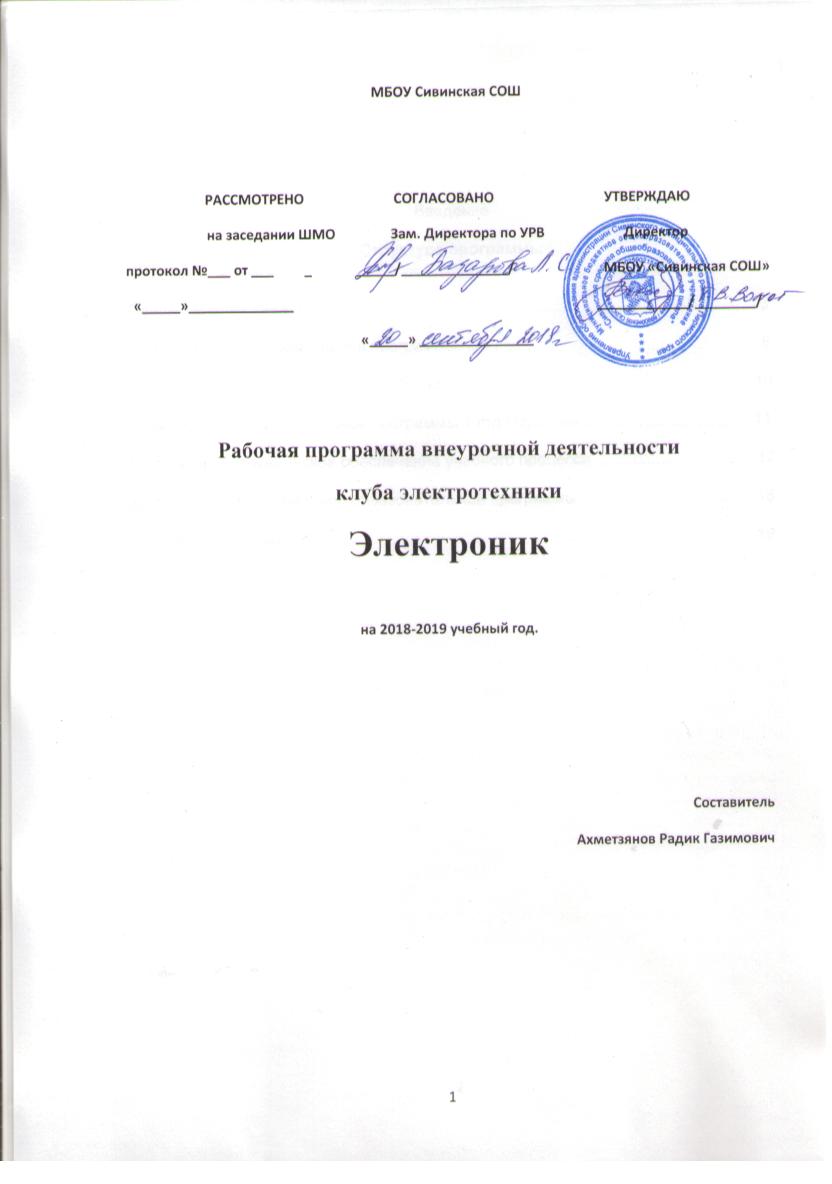 ВведениеСтруктура программыСтруктура программы ...................................................................................................2Пояснительная записка ................................................................................................3 Содержание образовательной программы. ................................................................8Учебно-тематический план 1 год обучения ...............................................................10 Содержание образовательной программы 1 год обучения .....................................11  Материально-техническое обеспечение учебного процесса ...................................17 Методическое обеспечение образовательной программы.......................................18 Список литературы.......................................................................................................19 Пояснительная запискаПрограмма имеет научно-техническую направленность.Актуальность, новизна, педагогическая целесообразность.          Программа разработана для подготовки обучающихся, желающих получить дополнительные знания по электротехнике, вождению, монтажу, конструированию, и созданию электротранспортных устройств по базовым  технологиям.Научно-техническое творчество – сложный творческий процесс, очень интересное и полезное занятие для подростков. В творчестве обучающихся, в рационализаторской работе заложены большие потенциальные возможности развития человеческой личности и совершенствования образовательного процесса. Благодаря занятиям в творческом объединении у подростков происходит формирование устойчивых ценностных ориентаций на конструктивные виды деятельности, стимулируется активность, которая способствует развитию личности и отвлекает от па-губных воздействий внешней среды, таких как преступность, наркомания и т. д.Специфика обучения в том, что можно смастерить, сконструировать что-то необычное. Сначала появляется идея, потом она переносится на бумагу, затем набор материалов и инструментов, вместе с обучающимися начинается невероятно сложный процесс созидания. Идея оживает.Действующие модели гироскутера, моноколеса, электросамоката, служит наглядным примером работы электродвигателя как части экологического и безопасного транспорта.Испытания следуют за испытаниями. В это время у обучающегося развивается ловкость, смелость, настойчивость, сила воли и воспитывается характер созидателя, а не разрушителя. Подросток освоил, научился вождению, проектировал,  сделал и усовершенствовал свою технику  сам: изменил конструкцию, доработал отдельные платы и узлы. Пусть это и небольшие разработки, но они уже отличаются новизной, оригинальностью изготовления в рамках познания ученика.          Цель программы: формирование у обучающихся навыков творческого мышления, системности, логичности, диалектичности и оригинальности, претворения в изделия своих замыслов, пробудить интерес, а затем создать и закрепить творческое отношение к профессиональной деятельности, выражающееся в активной рационализаторской деятельности.Задачи программы:1. Обучающие, клубные результаты:-  научить технически грамотно эксплуатировать, проводить профилактические работы, настраивать изделия, оформлять на них техническую документацию;-  сформировать навыки работы с научно-популярной литературой, новыми информационными технологиями и средствами телекоммуникаций;-  дать необходимые знания для самостоятельного создания реальной научно исследовательской работы, связанной с изобретением электротехнических устройств;-  расширить знания будущих рабочих в наиболее актуальных направлениях творчества и рационализации при изготовлении технических устройств;-  обучить приемам эффективной обработки информации, научить решать нестандартные задачи, моделировать средствами схемотехники решения нестандартных производственных задач в рамках профессионального поля деятельности.2. Развивающие - познавательные :-  развить навыки научного образа мышления, творческого подхода к собственной деятельности;- развить способность и желание к познавательной активности и самообразованию;-  развить интерес к поисковой экспериментально-исследовательской работе в области радиотехники и электроники;- сформировать у обучающегося системно-диалектическое мышление, управляемое воображение.3. Воспитывающие – коммуникативные :-  воспитывать трудолюбие, ответственность, аккуратность;-  воспитывать чувство патриотизма и гордости за отечественную науку, технику;- сформировать в личности качество лидерства и самоуважения, ответственности и творческого видения мира, научить видеть проблему и уметь ее разрешить;-  повысить культуру труда.          Эти задачи достигаются через применение полученного обучающимися на занятиях творческого и технического опыта по изучению работы устройств, регулировке, ремонту их с применением измерительных приборов, а также благодаря созданию, поддержанию и расширению методической и дидактической базы клуба.Срок реализации программы - 1 год.Данная образовательная программа рассчитана на 1 года обучения и предназначена для подростков в возрасте 12-15 лет.Формы и режим занятий:1 год обучения – 1раз в неделю (34 часа в год);Программа может корректироваться в процессе работы с учетом возможностей материально технической базы, возрастных особенностей обучающихся, их способностей усваивать материал.На первом году обучения занятия проводятся с целой группой обучающихся, делением ее на под группы. Рекомендуется групповая и индивидуально-групповая формы работы,  и индивидуальные занятия.Методы обучения:Методы организации учебно-познавательной деятельности.- Словесные – беседа, рассказ, монолог, диалог.- Наглядные – демонстрация приборов, макетов, моделей и т.д.- Практические – решение творческих заданий, изготовление моделей, макетов и др.- Проблемно-поисковые – изготовление несложных схем, приспособлений по собственному замыслу, решение творческих задач.- Индивидуальные – задания в зависимости от достигнутого уровня развития обучающегося.- Методы стимулирования и мотивации учебно-познавательной деятельности – познавательные и развивающие игры, экскурсии, коллективное обсуждение и т.д.- Методы воспитания: беседы, метод примера, создание воспитательных ситуаций, соревнование, поощрение, наблюдение, анкетирование, анализ результатов. Выбор форм и методов в каждом случае и на различных этапах обучения определяется степенью сложности изучаемого материала, образовательной целью и многими другими факторами:- теоретические знания;- практические знания;- знакомство с примерами промышленных конструкторских разработок и лучшими образцами работ старших обучающихся;- творческие задания, направленные на поиск решения конструкторских задач;- конкурсы лучших работ и отчетные выставки.Ожидаемые личностные результаты и способы их проверкиПо окончании 1-го года обучения обучающиеся будутзнать- принцип действия, способы включения и условное обозначение аккумуляторов, работу контроллеров в режиме усиления и переключения;- разработки серийных видов электротехники.- правила пользования ампервольтомметром;- разновидности метода проб и ошибок;- основные положения метода мозгового штурма;- принцип оформления заявки на рационализаторское предложение;- понятие о рационализаторском предложении без экономического эффекта, с экономическим эффектомуметь:- измерять основные параметры аккумуляторов;- измерять с помощью ампервольтомметра: ток, напряжение, сопротивление;- пользоваться интернет магазинами для выписки деталей для своих проектов;-  паять;- решать творческие задачи с помощью метода проб и ошибок, с помощью метода мозгового штурма;- составлять заявку на рационализаторское предложение;- осуществлять расчёт рационализаторских предложений с экономическим эффектом и без экономического эффекта.уметь:- осуществлять монтаж и демонтаж гироскутера;- осуществлять ремонт;- измерять основные характеристики аккумуляторного блока;-управлять гироскутером, электро самокатом, моноколесом,  в условиях помещений, плащадок и садовопарковых зон.- осуществлять расчёт рационализаторского предложения с экономическим эффектом.Методы контроля: мини-конкурсы, конкурсы, контрольные задания в конце каждой под тем и темы и т. д.Содержание образовательной программы.Раздел 1 включает организационные вопросы, связанные с подготовкой технической базы к занятиям, с формированием состава коллектива объединения, изучение правил охраны труда.Раздел 2 включает теоретические вопросы, необходимые для формирования умений и навыков для эксплуатации гироскутера.Раздел 3 направлен на повышение творческого потенциала обучающихся путем овладения знаниями по методам активизации творческого мышления.Раздел 4 базируется на полученных предварительно знаниях, умениях и навыках в области электротехники, изготовлении и регулировке и ремонте собственной электро техники, поэтому он следует четвертым по порядку, а так же даются основы рационализаторской работы, изучается методическое пособие с учетом данных профессий по рационализаторской работе, составление заявок на рационализаторские предложения, изготовление, демонстрация и внедрение рационализаторских предложений учащихся в учебный процесс, расширение методической и дидактической базы кабинета спец. технологии. Этот раздел предусматривает самостоятельную, творческую работу обучающихся под руководством педагога. Раздел направлен на углубление и расширение профессиональных и общетехнических знаний, умений и навыков.Раздел 5 предполагает результативный выход: как итог творческого и технического опыта, полученного обучающимися в процессе их занятий в объединении. Он связан с подготовкой и участием в конкурсах профессионального мастерства, конференциях, выставках лучших работ обучающихся (как элемент профориентационной работы). Оформление итоговых работ и отчетов.Разделы рассматриваются в порядке углубления уровня изучаемого материала и усложнения уровня вырабатываемых умений и навыков с целью постепенного перехода обучающихся от продуктивных знаний к развивающим и творческим, чтобы подросток мог самостоятельно выполнить поставленную перед ним творческую, нестандартную задачу профессиональной направленности.Учебно-тематический план 1 год обученияСодержание образовательной программы 1 год обучения1. Организационная работа.Комплектование коллектива объединения. Цели и задачи обучения.Рационализаторство и электротехника, его роль в развитии страны, общества.Инструктаж по технике безопасности. Подготовка электротехники, инструмента, электроизмерительных приборов. Подготовка инструмента, электроизмерительных приборов: пинцет, бокорезы, пассатижи, шило, паяльник на 220В и мощностью не более 40Вт, припой ПОС-61, флюс.2. Углубление и расширение профессиональных и общетехнических знаний и навыков.Теория. Инструктаж по технике безопасности, полупроводниковые  приборы, способы включения, измерение их параметров, работа аккумуляторов в режиме усиления и переключения, способы термостабилизации и гидроизоляции. особенности монтажа аккумуляторных батарей, защита от перезаряда, измерение основных параметров аккумуляторов, проверка исправности, электропаяльник (его устройство и применение), припои, флюсы (применяемые при монтаже), понятие о печатном монтаже, формовка и монтаж деталей, технология изготовления печатных плат, знакомство с ампервольтметром, измерение тока, напряжения и сопротивления электрической цепи.Практическая работа. Определение проводимости аккумуляторов с помощью тустора, исправности и не исправности, измерение их параметров, измерение тока, напряжения и сопротивления электрической цепи с помощью стрелочных и цифровых тестеров. 3. Активизация творческого мышления.Теория. Метод проб и ошибок. Метод мозгового штурма (основные правила, разновидности идей, на основе одной модели электротехники решение задач).Практическая работа. Основы теории решения изобретательских задач. 4. Основы рационализации.Теория. Ознакомление с рационализаторской работой в лицее, на предприятии. Понятие рационализаторского предложения и его признаки. Предложения, которые не признаются рационализаторскими. Принцип оформления заявки на рационализаторское предложение. Порядокподачи заявления на рационализаторское предложение и его регистрация. Первенство рационализаторского предложения. Порядок квалификации рационализаторских предложений. Рационализаторские предложения без экономического эффекта.. Рационализаторские предложения с экономическими эффектом. Порядок расчета.Практическая работа. Составление заявок на рационализаторские предложения, изготовление действующих образцов, настройка и проверка их работы, сдача их.5. Подготовка и участие в конкурсах.Подготовка и оформление творческих работ на конкурс. Оформление выставки лучших работ.6. Итоговое занятие.Зачёты на вождение техники.Материально-техническое обеспечение учебного процессаОбучение происходит в школьном классе, имеет;- 25 рабочих мест, оборудованные учебными столами;- стол для разраборки и сборки электротехники;- монтажный инструмент (плоскогубцы, пинцет, бокорезы);- паяльники малой мощности (на 36В, 40В);- отвертки (малые и большие)- универсальный вольтметр или мультиметр;- материалы и комплектующие по теме занятия.                                                                                                                                         Методическое обеспечение образовательной программы1 год обученияСписок литературыдля педагога:1. Алексеев В.Е. Организация технического творчества учащихся.-М,2010.2. Достижение современной техники: сб. статей.- М, 2010.3. Методические рекомендации по изучению с учащимися средних профтехучилищ темы«Методы поиска новых технических решений» курса «Основы профессионального творчества», ч. 1,2 – М.: РУМК, 2010.4. Программа и метод указания. Москва, 2011.5. Халемский Г.А., Худяков В.Л., Шапкин В.В. Основы профессионального творчества профтехучилищ.6. Халемский Г.А. Научно-техническое творчество молодежи в новых условиях хозяйствования.7. Халемский Г.А. Подготовка к рационализаторской и изобретательской деятельности.8. Худяков В.Л., Шапкин В.В. Методические основы развития творческой способности учащихся профтехучилищ.для обучающихся:1. Журнал “Электромир”.2. Журнал “Мотомир”.3. Полезные радиолюбительские штучки. Часть 1, 2. Сост.А.А.Халоян.- М.: ИП РадиоСофт.4. Совершенствование работы по развитию научно-техническому творчества у учащихсясредних профтехучилищ - методические рекомендации, 2012.5. Техническое творчество учащихся. Учебное пособие. Под ред. к.п.н. Ю.С.Столярова. - М.:Просвящение, 2012.6. Технология и психология творчества//Техника и наука 2013-2015, №1-12Тематический план		на 2018/19  учебный год (1 год обучения)                                                                                                                        34 часа№п/пНаименование разделов и тем                                            Количество часовКоличество часовКоличество часов№п/пНаименование разделов и тем                                            ВсегоТеория Практика1Вводное занятие. Организационная работа.11 02Углубление и расширение профессиональных иобщетехнических знаний и навыков.210213Активизация творческого мышления.6144Основы рационализации2205Подготовка и участие в конкурсах2206Итоговое задание203Итого34628№ п/пНазвание темы(базовые разделы)Форма проведения занятийМетоды и приемы проведениязанятийДидактические материалы, техническая оснащенностьФорма подведенияитогов1Форма подведенияитоговОрганизация деятельности – групповая. Рассказ.Беседа. Показ лучших творческихработСловесные, наглядныеПриборы, инструменты.Инструкция по охранетрудаОбсуждение2Углубление ирасширениепрофессиональных и общетехнических знанийи навыковОрганизация деятельности – групповая, индивидуальная. Рассказ,объяснение Практическая работаСловесные, наглядные, репродуктивныеПриборы, приспособления, инструменты, наглядные пособия, специальная литератураОпрос, анализ практических работ3АктивизациятворческогомышленияОрганизация деятельности – групповая, индивидуальная. Беседа. Решение творческихзаданий. Практическая работаСловесные, практические, проблемно-поисковыеПриборы, приспособления, инструменты, наглядные пособия, специальная литератураАнализ творческих работ,опрос5Подготовка иучастие в конкурсах технического творчестваОрганизация деятельности – групповая, индивидуальная.Презентация творческих работПрактические, репродуктивные,проблемно-поисковыеПриборы, приспособления, инструменты, схемы, наглядные пособия,материалы, специальнаялитератураКонкурсывыставки,оценка жюри6Итоговое занятие.Организация деятельности – групповая. Занятие-играСтимулирования имотивации учебно-познавательнойдеятельностиСпециальная литература,приборы, материалы,приспособленияОбсуждение-самоанализ,тестирование№  уроковНаименование разделов, тем, уроковКол-вочасов1Вводное занятие. Организационная работа1 2Беседа. Современный электротранспорт.Гироскутер и его устройство. Общая техника безопасности пользования электротранспортом.Практические навыки вождения.13Беседа . Техника безопасности при выполнении упражнений. Практические навыки вождения.14Беседа.Общее знакомство с устройством моноколеса.Правила эксплуатации.Начальные навыки постановки стопы, движение шагом на моноколесе.15Практические навыкния вождения в условиях стадионной дорожки.Наработка техники проезда.16Разновидности моноколес и их тактико технические данные.Просмотр видео роликов.Технический рисунок и масштабПравила выполнения, рисунок моноколеса, разработка дизайна адаптора для моно колеса.17Адаптор для гироскутера, его общее устройствоВождение гироскутера в условиях парковых дорожек с адаптаром.18Техника безопасности вождения гироскутера в условиях снежного покрова.Вождение гироскутера в условиях снежного покрова.19Падения на гироскутере, техника безопасности.Отработка падений в условиях спортзала с мягким покрытием.Вождение гироскутера в условиях спортзала.110Эстафета с элементами проезда на гироскутере по игровой зоне на время.111Беседа. Электросамокат и его устройство.Как смоделировать электросамокат из гироскутера.Виды решений готовых проектов 112Знакомство с электосамокатом и правила эксплуатации.Техника безпасносности, практические навыки вождения.113Наработка техники вождения на электросамокате.114Наработка техники вождения на электросамокате215Беседа. Что лучше Гироскутер, Моноколесо или Электросамокат.Практическая игра с обсуждением.216Беседа.Общие принципы пайки. Техника безопасности при работе с паяльником. Практическая работа пробное паяное соединение проводов.117Техника вождения моноколеса упражнение циркуль.218Техника вождения моноколеса219Беседа.Основы разработки рациональных предложений.Разработка рационального предложения для техники клуба.220Творческая встреча с самодельным конструкторомВедерников Александр Иванович.Самодельный электросамокат из гироскутера.121Творческая встреча с самодельщиком Запольским Владимирмом Ильичём.Самодельный электросамокат из гироскутера.122Беседа.Гидроизоляция электротранспорта.Практическая работа.223Беседа.Пайка аккумуляторов в единый модуль.124Вождение элетротехники в условиях спортзала.125Вождение электротехники в условиях спортзала.126Заключительное занятие1